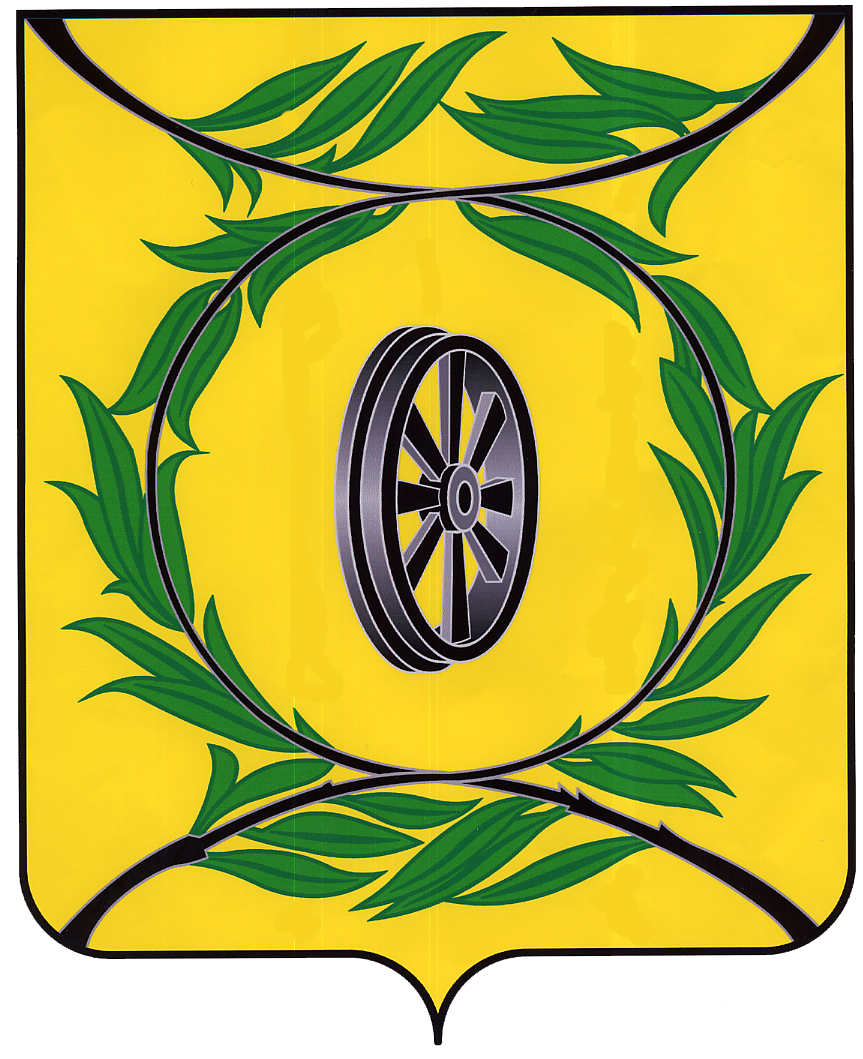 Челябинская областьСОБРАНИЕ ДЕПУТАТОВ КАРТАЛИНСКОГО МУНИЦИПАЛЬНОГО РАЙОНАРЕШЕНИЕот 19 декабря 2019 года № 743                    О внесении изменений в решение Собрание депутатов Карталинского муниципального района от 28 ноября 2019 года № 720                          Собрание депутатов Карталинского муниципального района РЕШАЕТ:1. Внести в решение Собрание депутатов Карталинского муниципального района от 28 ноября 2019 года № 720 «О бесплатном проезде в пригородном автомобильном транспорте общего пользования для учащихся из многодетных малообеспеченных семей» следующие изменения:1) дополнить пунктом 4.1 следующего содержания:«4.1. Информация о предоставлении дополнительных мер социальной поддержки отдельных категорий граждан, проживающих на территории Карталинского муниципального района, размещается в Единой государственной информационной системе социального обеспечения. Размещение и получение указанной информации в Единой государственной информационной системе социального обеспечения осуществляется в соответствии с Федеральным законом от 17.07.1999 года №178-ФЗ «О государственной социальной помощи».». 2. Настоящее решение направить администрации Карталинского муниципального района для опубликования в средствах массовой информации.3. Настоящее решение разместить на официальном сайте администрации Карталинского муниципального района в сети Интернет. 4. Настоящее решение вступает в силу со дня его официального опубликования.Председатель Собрания депутатовКарталинского муниципального района		                              В.К. Демедюк